Supplementary Digital ContentFigure S1. Forest plot of 6-months mortality in levosimendan vs. dobutamine group. The center of each square represents the weighted odds ratio for individual trials, and the corresponding horizontal line stands for 95% confidence interval. The diamonds represent pooled results. Procedure time presented in seconds.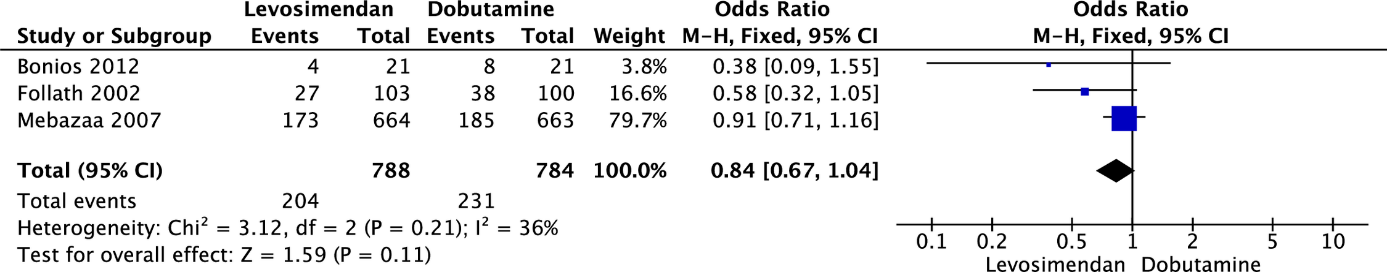 Figure S2. Forest plot of length of stay in hospital in levosimendan vs. dobutamine group. The center of each square represents the weighted mean difference for individual trials, and the corresponding horizontal line stands for 95% confidence interval. The diamonds represent pooled results. Procedure time presented in seconds.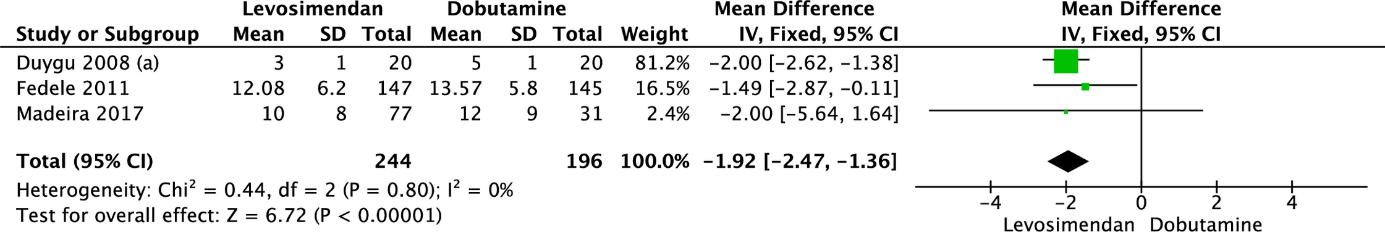 Table S1. Characteristics of included studiesLegend: BMI = Body Mass Index; NYHA = New York Heart Association functional class; LVEF = Left ventricular ejection fraction; NS = Not specified. Table S2. Characteristics of adverse events in levosimendan vs. dobutamine group.Full list of publications included in the meta-analysis: Bergh CH, Andersson B, Dahlstrom U, et al. Intravenous levosimendan vs. dobutamine in acute decompensated heart failure patients on beta-blockers. European Journal of Heart Failure 2010; 12:404–410. doi:10.1093/eurjhf/hfq032.Bonios MJ, Terrovitis JV, Drakos SG, et al. Comparison of three different regimens of intermittent inotrope infusions for end stage heart failure. Int J Cardiol. 2012; 159(3):225-9. doi: 10.1016/j.ijcard.2011.03.013.Duygu H, Turk U, Ozdogan O, et al. Levosimendan versus Dobutamine in Heart Failure Patients Treated Chronically with Carvedilol. Cardiovasc Ther. Fall 2008; 26(3):182-8. doi: 10.1111/j.1755-5922.2008.00050.x.Duygu H, Nalbantgil S, Ozerkan F, et al. Effects of Levosimendan on Left Atrial Functions in Patients with Ischemic Heart Failure. Clin Cardiol. 2008; 31(12):607-13. doi: 10.1002/clc.20332.Fedele F, D’Ambrosi A, Bruno N, et al. Cost-effectivenessofLevosimendaninPatientsWithAcute Heart Failure. J Cardiovasc Pharmacol 2011; 58(4): 363-366.Follath F, Cleland JGF, Just H, et al. Efficacy and safety of intravenous levosimendan compared with dobutamine in severe low-output heart failure (the LIDO study): a randomised double-blind trial. Lancet. 2002; 360(9328):196-202. doi: 10.1016/s0140-6736(02)09455-2.Madeira M, Caetano F, Almeida I, et al. Inotropes and cardiorenal syndrome in acute heart failure - A retrospective comparative analysis. Rev Port Cardiol. 2017; 36(9):619-625. doi: 10.1016/j.repc.2017.03.006.Mebazaa A, Nieminen MS, Packer M, et al. Levosimendan vs dobutamine for patients with acute decompensated heart failure: the SURVIVE Randomized Trial. JAMA. 2007 May 2;297(17):1883-91. doi: 10.1001/jama.297.17.1883.Nieminen MS, Akkila J, Hasenfuss G, et al. Hemodynamic and Neurohumoral Effects of Continuous Infusion of Levosimendan in Patients With Congestive Heart Failure. J Am Coll Cardiol. 2000; 36(6):1903-12. doi: 10.1016/s0735-1097(00)00961-x.Yontar OC, Yilmaz MB, Yalta K, Erdem A, Tandogan I. Acute effects of levosimendan and dobutamine on QRS duration in patients with heart failure. Arq Bras Cardiol. 2010; 95(6):738-42. doi: 10.1590/s0066-782x2010005000143.StudyCountryStudy designTreatmentNo. of patientsAgeSex, maleBMI (kg/m2)LVEF (%)NYHA class IVBergh et al. 2010Swedenmultinational, randomized, double-blind, phase IV studyLevosimendan2970 ± 102627.0 ± 5.421.2 ± 5.812Bergh et al. 2010Swedenmultinational, randomized, double-blind, phase IV studyDobutamine3171 ± 112525.7 ± 4.021.8 ± 6.115Bonios et al. 2012Greecerandomized, open-labeled studyLevosimendan2155 ± 1220NS23 ± 7NSBonios et al. 2012Greecerandomized, open-labeled studyDobutamine2153 ± 1320NS21 ± 5NSDuygu et al 2008 (a)TurkeyRandomized studyLevosimendan2062 ± 1011NS28 ± 512Duygu et al 2008 (a)TurkeyRandomized studyDobutamine2064 ± 810NS30 ± 611Duygu et al. 2008 (b)TurkeyRandomized studyLevosimendan3064 ± 1019NS27 ±712Duygu et al. 2008 (b)TurkeyRandomized studyDobutamine3065 ± 816NS25 ± 79Fedele et al. 2011ItalyObservational studyLevosimendan14766.06 ± 13115NSNSNSFedele et al. 2011ItalyObservational studyDobutamine14568.06 ± 11.06114NSNSNSFollath et al. 2002Multi-countryMulticentre, randomised, double-blind, doubledummy, parallel-group trialLevosimendan10358 ± 1191NSNSNSFollath et al. 2002Multi-countryMulticentre, randomised, double-blind, doubledummy, parallel-group trialDobutamine10060 ± 1185NSNSNSMadeira et al. 2017PortugalRetrospective studyLevosimendan7764 ± 1462NS27 ± 9NSMadeira et al. 2017PortugalRetrospective studyDobutamine3173 ± 1618NS35 ± 12NSMebazza et al. 2007Multi-countryRandomized, double-blind trialLevosimendan66467 ± 12493NS24 ± 5572Mebazza et al. 2007Multi-countryRandomized, double-blind trialDobutamine66366 ± 12463NS24 ± 5562Nieminen et al. 2000Multi-countryA double-blind, placebo-controlled, randomized, multicenter, parallel-group studyLevosimendan9563 ± 2.582NS26 ± 23Nieminen et al. 2000Multi-countryA double-blind, placebo-controlled, randomized, multicenter, parallel-group studyDobutamine2063 ± 219NS24 ± 21Yontar et al. 2010TurkeyRandomized studyLevosimendan3666.1 ± 10.5NS23.15 ± 8.3NSNSYontar et al. 2010TurkeyRandomized studyDobutamine2267 ± 6.9NS24.56 ± 7.5NSNSStudyNo. of studiesEvents in Levosimendan groupEvents in Dobutamine groupOR (95%CI)P valueI2 statisticAny adverse event3588/792(74.2%)565/791(71.4%)1.17 (0.93, 1.47)0.180%Any serious adverse event2196/763(25.7%)222/760(29.2%)0.83 (0.66, 1.05)0.1347%Hypotension3121/792(15.3%)98/791(12.4%)2.14 (0.76, 5.99)0.1568%Cardiac arrest221/763(2.8%)27/760(3.6%)0.77 (0.43, 1.38)0.380%Cardiac failure284/689(12.2%)116/691(16.8%)0.69 (0.51, 0.93)0.020%Congestive cardiac failure126/660(3.9%)22/660(3.3%)1.19 (0.67, 2.12)0.78NACardiogenic shock115/660(2.3%)23/660(3.5%)0.64 (0.33, 1.25)0.19NAHypokalemia115/660(2.3%)16/660(2.4%)0.94 (0.46, 1.91)0.86NAAtrial fibrillation262/763(8.1%)41/760(5.4%)1.56 (1.04, 2.35)0.030%Ventricular tachycardia253/763(6.9%)50/760(6.6%)1.06 (0.71, 1.59)0.760%Ventricular extrasystoles241/763(5.4%)27/760(3.6%)1.55 (0.94, 2.54)0.0950%Tachycardia133/660(5.0%)33/660(5.0%)1.00 (0.61, 1.64)1.0NAAngina pectoris112/660(1.8%)13/660(2.0%)0.92 (0.42, 2.04)0.84NABradycardia29/763(1.2%)18/760(2.4%)0.49 (0.22, 1.10)0.090%SVT10/103(0.0%)3/100(3.0%)0.13 (0.01, 2.64)0.19NAChest pain132/660(4.8%)47/660(7.1%)0.66 (0.42, 1.06)0.08NAHeadache269/763(9.0%)36/760(4.7%)2.00 (1.32, 3.03)0.0010%Nausea249/689(7.1%)49/691(7.1%)1.00 (0.67, 1.51)0.9963%Insomnia241/689(6.0%)32/681(4.7%)1.26 (0.78, 2.03)0.340%Diarrhea130/660(4.5%)21/660(3.2%)1.45 (0.82, 2.56)0.20NAVomiting122/660(3.3%)24/660(3.6%)0.91 (0.51, 1.65)0.76NAPulmonary edema120/660(3.0%)18/660(2.7%)1.11 (0.58, 2.13)0.74NAPneumonia130/660(4.5%)24/660(3.6%)1.26 (0.73, 2.18)0.41NARenal failure124/660(3.6%)22/660(3.3%)1.09 (0.61, 1.97)0.76NAUrinary tract infection224/689(3.5%)31/691(4.5%)0.77 (0.45, 1.33)0.3543%Dizziness219/763(2.5%)17/760(2.2%)1.12 (0.58, 2.14)0.740%Anemia115/660(2.3%)17/660(2.2%)0.88 (0.44, 1.78)0.72NAHyperkalemia115/660(2.3%)16/660(2.4%)0.94 (0.46, 1.91)0.86NA